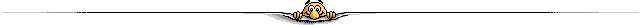 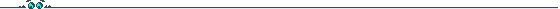 JOSÉ NOGUEIRA DOS REIS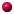 